Анализ результатов Всероссийских проверочных работ в 6 классахВ соответствии с приказом Минобрнауки РФ от 20 октября 2017 г. №1025 «О проведении мониторинга качества образования» в 6 классах прошли Всероссийские проверочные работы (ВПР):18 апреля – математика;20 апреля – биология25 апреля – русский язык;15 мая - история.Обучающиеся показали следующие результаты:Русский язык ВПР по русскому языку выполняли 130 обучающихся (96,3%).6,9% обучающихся получили отметку «5», что ниже областного показателя на 3,8% и федерального на 1%.30% учащихся получили отметку «4», что на 9,2% ниже областного показателя и на 2,3% ниже федерального показателя. Процент детей, получивших «2», превышает областной и федеральный показатели.100% обучающихся Колотиловской ООШ получили отметку «4». 60% обучающихся Графовской СОШ оценку «4». 83,3% обучающихся Степнянская ООШ – отметку «3». Отметку «2» получили 75% обучающихся Репяховской ООШ.Обучающиеся набрали от 0 до 50 баллов. 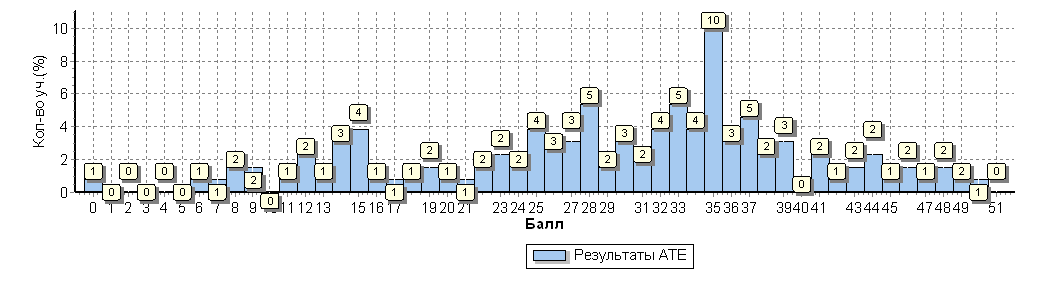 Средний балл по учреждениям:Высокий средний балл в Колотиловской ООШ (39,3). Низкий средний балл в Репяховской ООШ ООШ (17).Анализ выполнения заданий:Анализ достижения планируемых результатов свидетельствует о том, что обучающиеся не умеют распознавать стилистическую принадлежность слова и подбирать к слову близкие по значению слова (синонимы), распознавать уровни и единицы языка в предъявленном тексте и видеть взаимосвязь между ними (задания 13 – 70%, 12 – 62%), проводить синтаксический анализ  предложения (58%), списывать текст с пропусками орфограмм и пунктограмм, соблюдать в практике письма изученные орфографиические и пунктуационные нормы (пунктуация – 69%, орфография – 52%), соблюдать в речевой практике основные орфографические и пунктуационные нормы русского литературного языка (59%), владеть навыками изучающего чтения и информационной переработки прочитанного материала, адекватно понимать тексты различных функционально-смысловых типов речи и функциональных разновидностей языка, анализировать текст с точки зрения его основной мысли, адекватно формулировать основную мысль текста в письменной форме (52%).Выполнение заданий группами:Обучающиеся, получившие отметку «5», не справились с заданиями 13(1).Обучающиеся, получившие отметку «3», не справились с заданиями 7(2), 8(2), 12(2), 13(1), допустили большое количество ошибок при списывании текста. Анализ отметок за ВПР показал, что 55,38% понизили четвертные оценки: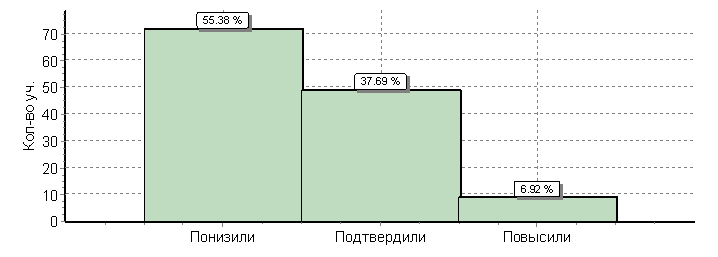 Анализ выполнения ВПР в 2017 и в 2018 годах свидетельствует о снижении успеваемости на 21,5% и качества знаний  на 17,7% в целом по району:МатематикаВПР по математике выполняли 124 обучающихся (91,9%).4,8% учащихся получили отметку «5», что  намного меньше областных и федеральных показателей. 25,8% учащихся получили отметку «4», что также ниже областных и федеральных показателей. Процент детей, получивших «2», превышает областной и федеральный показатели.В Вязовской СОШ, Краснояружской СОШ №1, Теребренской ООШ,  Сергиевской СОШ,  Краснояружской СОШ №2  имеются обучающиеся, получившие отметку «2».Обучающиеся набрали от 0 до 15 баллов. Большее количество детей набрали 6 баллов, что минимальной границе отметки «3».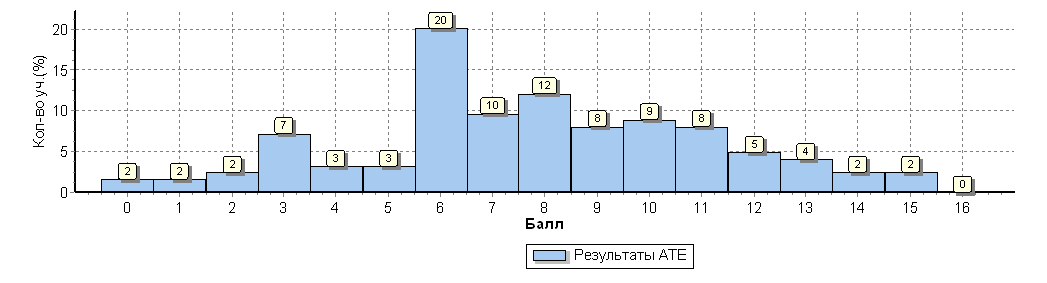 Средний балл по учреждениям:Высокий средний балл в Колотиловской ООШ (15), Графовская СОШ (10,2). Низкий средний балл в Вязовская СОШ (4,5).Анализ выполнения  заданий:Анализ достижения планируемых результатов свидетельствует о том, что обучающиеся не умеют применять изученные понятия, результаты, методы для решения задач практического характера и задач их смежных дисциплин. Решать задачи на покупки, находить процент от числа, число по проценту от него, находить процентное отношение двух чисел, находить процентное снижение или процентное повышение величины (задание 11 – 77%), . решать задачи на нахождение части числа и числа по его части (задание 3 – 73%), проводить логические обоснования, доказательства математических утверждений, решать простые и сложные задачи разных типов, а также задачи повышенной трудности (задание 13 – 71%), использовать свойства чисел и правила действий с рациональными числами при выполнении вычислений / выполнять вычисления, в том числе с использованием приемов рациональных вычислений (задание 9 – 70%), оперировать на базовом уровне понятиями: фигура, точка, отрезок, прямая, луч, ломанная, угол, многоугольник, треугольник и четырехугольник, прямоугольник и квадрат, окружность и круг, прямоугольный параллелепипед, куб, шар, изображать изучаемые фигуры от руки и с помощью линейки (задание 12 – 67%).Выполнение заданий группами:Обучающиеся, получившие отметку «4», не справились с заданиями 3, 13.Обучающиеся, получившие отметку «3», не справились с заданиями 3, 7, 9, 11, 12, 13.Анализ отметок за ВПР показал, что 58,87% понизили четвертные оценки: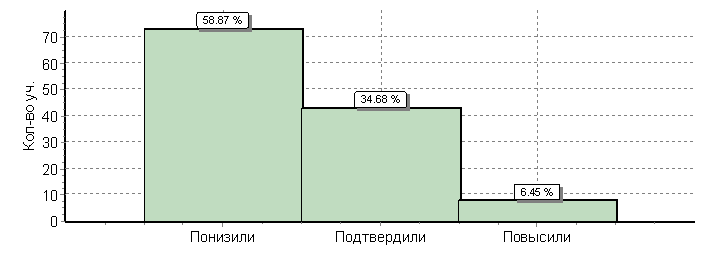 Анализ выполнения ВПР в 2017 и в 2018 годах свидетельствует о снижении успеваемости на 14,7% и качества знаний  на 34,8% в целом по району:История ВПР по истории  выполняли 130 обучающихся (96,3%).13,8% учащихся получили отметку «5», что  5,1% меньше, чем по области, на 0,8% меньше, чем по стране. 30% учащихся получили отметку «4», что на 12,1% меньше, чем в области, и на 5,4% меньше федерального показателя. Процент детей, получивших «2», превышает областной и федеральный показатели.100% обучающихся Колотиловской ООШ, Графовской СОШ, Вязовской СОШ получили отметку «5» и «4». 100% учащихся Вязовской СОШ – оценку «4».В Репяховской ООШ, Сергиевской СОШ, Краснояружской СОШ №1, Краснояружской СОШ №2 имеются обучающиеся, получившие отметку «2».Обучающиеся набрали от 0 до 20 баллов. 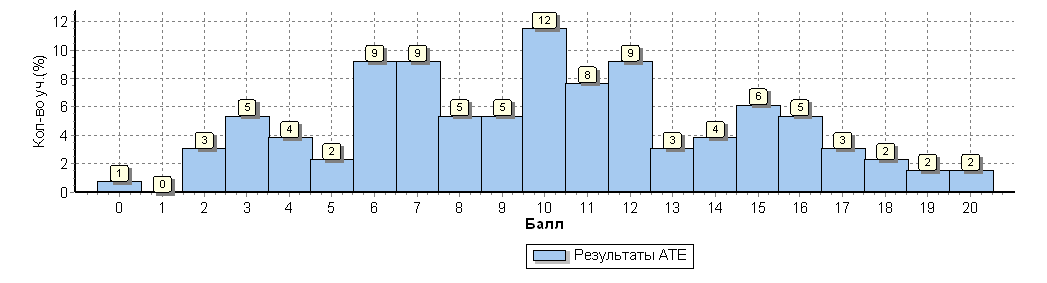 Средний балл по учреждениям:Высокий средний балл в Колотиловской ООШ (16,6). Низкий средний балл в Сергиевской СОШ (5,9).Анализ выполнения заданий:Анализ достижения планируемых результатов показал, что обучающиеся не умеют устанавливать причинно-следственные связи, строить логическое рассуждение, умозаключение (индуктивное, дедуктивное и по аналогии) и делать выводы; владение основами самоконтроля, самооценки, принятия решений и осуществления осознанного выбора в учебной и познавательной деятельности, объяснять причины и следствия ключевых событий отечественной и всеобщей истории Средних веков (задание 7 – 75%), Использовать историческую карту как источник информации о территории, об экономических и культурных центрах Руси и других государств в Средние века, о направлениях крупнейших передвижений людей – походов, завоеваний, колонизаций и др. (задание 6(2) – 73%), осознанно использовать речевые средства в соответствии с задачей коммуникации; давать оценку событиям и личностям отечественной и всеобщей истории Средних веков (задание 4 – 68%), определять понятия, создавать обобщения, устанавливать аналогии, классифицировать, самостоятельно выбирать основания и критерии для классификации; владение основами самоконтроля, самооценки, принятия решений и осуществления осознанного выбора в учебной и познавательной деятельности, объяснять смысл основных хронологических понятий, терминов (задание 3 – 60%), не сформированы важнейшие культурно-исторических ориентиры для гражданской, этнонациональной, социальной, культурной самоидентификации личности (задание 10(2) – 56%).Выполнение заданий группами:Обучающиеся, получившие отметку «4», не справились с заданиями 4, 6, 7.Обучающиеся, получившие отметку «3», не справились с заданиями 3, 4, 6, 7, 10.Анализ отметок за ВПР показал, что 46,92% подтвердили четвертные оценки, а 42,31% понизили: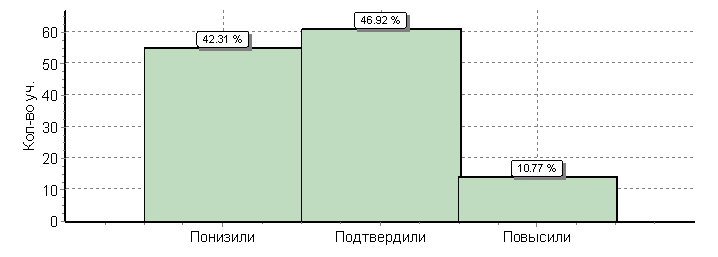 Анализ выполнения ВПР в 2017 и в 2018 годах свидетельствует о снижении успеваемости на 8,2 % и  повышении  качества знаний  на 2,7% в целом по району:БиологияВПР по биологии  выполняли 124 обучающихся (91,9%).100% учащихся получили отметки «5» в Колотиловской ООШ. 100% учащихся получили отметки «4» в Вязовской СОШ.13,7% учащихся получили отметку «5», что на 1,5% меньше, чем по области, на 4,2% больше, чем по стране. 50% учащихся получили отметку «4», что меньше областного, но выше федерального показателей. 3,2% обучающихся получили отметку «2», данный показатель выше регионального, но ниже федерального.Обучающиеся набрали от 4 до 31 баллов. 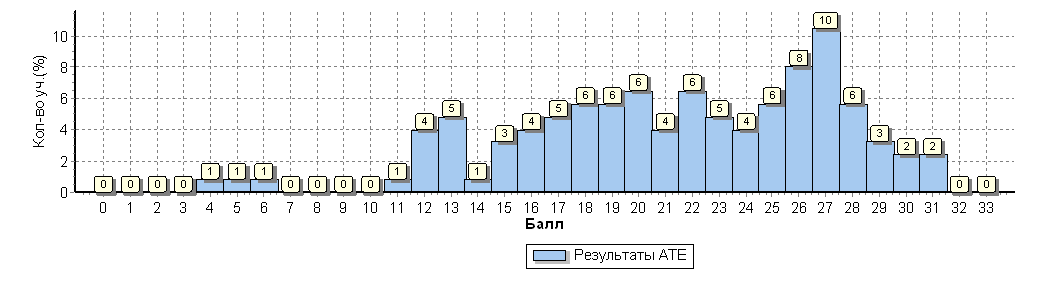 Средний балл по учреждениям:Высокий средний балл в Колотиловской ООШ  (29), Краснояружская СОШ №2 (24,5). Низкий средний балл в Сергиевская СОШ (15,8).Анализ выполнения заданий:Анализ достижения планируемых результатов показывает, что обучающиеся не умеют создавать, применять и преобразовывать знаки и символы, модели и схемы для решения учебных и познавательных задач; формирование первоначальных систематизированных представлений о биологических объектах, процессах, явлениях, закономерностях, о взаимосвязи живого и неживого в биосфере, овладение понятийным аппаратом биологии,  выделять существенные признаки биологических объектов (клеток и организмов растений, животных) и процессов, характерных для живых организмов (задание 1(2) – 87%, 5(2) – 59%), устанавливать причинно-следственные связи, строить логическое рассуждение, умозаключение (индуктивное, дедуктивное и по аналогии) и делать выводы (задание 8 (3) – 81%, задание 8(2) – 58%, задание 8(1) – 52%).Выполнение заданий группами:Обучающиеся, получившие отметку «5», испытали затруднения при выполнении задания 8(3).Обучающиеся, получившие отметку «4», испытали затруднения при выполнении заданий 1(2), 8 .Обучающиеся, получившие отметку «3», не справились с заданиями 1(2), 1(3), 2(3), 3, 4, 5, 7(2), 8.Анализ отметок за ВПР показал, что 45,97% понизили четвертные оценки, а 44,35% подтвердили: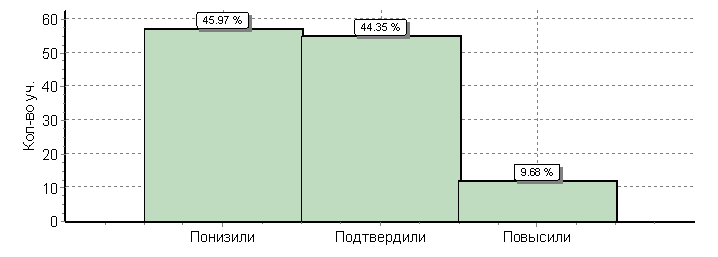 Анализ выполнения ВПР в 2017 и в 2018 годах свидетельствует о повышении успеваемости на 7,9 % и  снижении качества знаний  на 6,9% в целом по району:Анализ результатов всех ВПР 2018 года в 6 классах показал, что 15,91% обучающихся получили оценки «5» и «4», 38,64% имеют по 1 - 3 оценки «2», 1,52% получили «2» по всем предметам:В целом лучшие результаты показали учащиеся ( без оценок «2») Колотиловская ООШ (КЗ – 100%), Графовской СОШ (КЗ – 40%),  Степнянска ООШ (КЗ – 16,67%). Большое количество учащихся, имеющих «2», в Вязовской СОШ (110%), Репяховской ООШ (75%), Теребренской ООШ (60%).Рекомендации:-использовать инновационные технологии обучения, которые способствуют формированию у обучающихся ключевых компетенций, способствующих успешности учеников в современном обществе;- использовать личностно-ориентированный подход в обучении, который реализуется через внедрение технологии деятельностного метода, информационно-коммуникативных, игровых технологий;- вести планомерную работу по формированию у учащихся регулятивных, познавательных умений, в том числе умений планировать выполнение задания, контролировать полноту выполнения задания, контролировать соответствие выполненного задания предложенным формулировкам, оформлять работу в соответствии с предложенными требованиями;- вести карты индивидуального контроля, отражающие положительную или отрицательную динамику в обучении каждого учащегося в соответствии с планируемыми результатами;- провести персональный анализ результатов выполнения ВПР на основе таблиц предметных результатов;- разработать индивидуальные маршруты для учащихся с низкими результатами выполнения ВПР.- провести качественный анализ и обсудить с членами МО результаты ВПР по русскому языку, математике, истории, биологии  в 6-х классах;- использовать результаты ВПР для корректировки планов методической работы, плана внутришкольного контроля;- создавать условия для совершенствования содержания и форм внутриучрежденческого повышения квалификации, обмена опытом учителей-предметников по актуальным вопросам достижения учащимися планируемых результатов, диагностики и оценки планируемых результатов.Анализ подготовила Щербак О.В.Наименование ОУРусский языкРусский языкМатематикаМатематикаИсторияИсторияБиология Биология Наименование ОУКЗУКЗУКЗУКЗУ(sch310258) МОУ «Краснояружская СОШ №1»52,582,516,766,743,982,955,297,3(sch310259) МОУ «Краснояружская СОШ №2»30,863,546,188,438,486,58698(sch310260) МОУ «Вязовская СОШ»5050050100100100100(sch313168) МОУ «Графовская СОШ»601004010010010060100(sch313169) МОУ «Сергиевская СОШ»7,769,215,476,9069,215,492,3(sch316035) МОУ «Репяховская ООШ»0250100505050100(sch316077) МОУ «Степнянская ООШ»16,710033,310083,310066,7100(sch316117) МОУ «Колотиловская ООШ»100100100100100100100100(sch316144) МОУ «Теребренская ООШ»40602060601002080Итого36,972,330,680,643,884,663,796,8ООООООООКол-во уч.Распределение групп баллов в %Распределение групп баллов в %Распределение групп баллов в %Распределение групп баллов в %Отметки о наличии рисковООООООООКол-во уч.2345Отметки о наличии рисковВся выборкаВся выборкаВся выборкаВся выборка99069318.641.132.37.9Белгородская обл.Белгородская обл.Белгородская обл.133618.441.639.210.7Краснояружский муниципальный районКраснояружский муниципальный район13027.735.4306.9(sch310258) МОУ «Краснояружская СОШ №1»4017.5304012.5(sch310259) МОУ «Краснояружская СОШ №2»5236.532.723.17.7Низкие рез-ты(sch310260) МОУ «Вязовская СОШ»2500500(sch313168) МОУ «Графовская СОШ»5040600(sch313169) МОУ «Сергиевская СОШ»1330.861.57.70Низкие рез-ты(sch316035) МОУ «Репяховская ООШ»4752500(sch316077) МОУ «Степнянская ООШ»6083.316.70(sch316117) МОУ «Колотиловская ООШ»3001000(sch316144) МОУ «Теребренская ООШ»54020400Наименование ОУСредний баллУчитель(sch310258) МОУ "Краснояружская СОШ №1" п. Красная Яруга   32,1Мещерякова О.А.Гриценко В.П.(sch310259) МОУ "Краснояружская СОШ №2" п. Красная Яруга      28,2Шиянова Г.А.Маркова М.В.(sch310260) МОУ "Вязовская СОШ" Краснояружского района     29,5Оксененко Л.В.(sch313168) МОУ "Графовская СОШ" Краснояружского района    34Шмигидина О.И.(sch313169) МОУ "Сергиевская СОШ" Краснояружского района     26,3Бояринцева Т.М.(sch316035) МОУ "Репяховская ООШ "     17Кельберер Н.В.(sch316077) МОУ "Степнянская СОШ "     29,8Карпенко И.М.(sch316117) МОУ "Колотиловская ООШ "     39,3Таранова И.В.(sch316144) МОУ "Теребренская ООШ "     26,8Беликова Л.П.Итого по району29,4ОООООООО1К11К21К32К12К22К32К43(1)3(2)4567(1)7(2)8(1)8(2)9101112(1)12(2)13(1)13(2)14(1)14(2)ОООООООО4323333112321121232121122Вся выборкаВся выборкаВся выборкаВся выборка54429185614259816870695785475854465861694240606952Белгородская обл.Белгородская обл.Белгородская обл.59449289704966867577776590576562496165774140657255Краснояружский муниципальный районКраснояружский муниципальный район48318779634253787169635686415344486566733830696154МОУ «Краснояружская СОШ №1»56379287625256888265596188455145667876905052525652МОУ «Краснояружская СОШ №2»47248565594252716270655585355437546162834210855656МОУ «Вязовская СОШ»62677567673367100100505050100025505083751000100505025МОУ «Графовская СОШ»35674010010033331001001008780802010010020336040606010010090МОУ «Сергиевская СОШ»46289690361851777765544692313831316458311538468862МОУ «Репяховская ООШ»60100755003325253825127525250254210025250752525МОУ «Степнянская ООШ»171710010010050721006783836710010075830335033017838325МОУ «Колотиловская ООШ»6710010010010067671001008310083100100100100171008333170673367МОУ «Теребренская ООШ»602750100934747404070674060403040106030801040607050№Блоки ПООП ОООБлоки ПООП ОООМакс
баллПо АТЕСредний % выполненияСредний % выполнения1№выпускник научится / получит возможность научитьсяМакс
баллПо АТЕСредний % выполненияСредний % выполнения1№или проверяемые требования (умения) в соответствии с ФГОСили проверяемые требования (умения) в соответствии с ФГОСМакс
баллПо АТЕПо регионуПо РоссииПо России№Макс
баллПо АТЕПо регионуПо РоссииПо России130 уч.13361 уч.990693 уч.990693 уч.1К1Списывать текст с пропусками орфограмм и пунктограмм, соблюдать в практике письма изученные орфографиические и пунктуационные нормы/ Списывать текст с пропусками орфограмм и пунктограмм, соблюдать в практике письма изученные орфографиические и пунктуационные нормы/ 4485954541К2 совершенствовать орфографические и пунктуационные умения и навыки на основе знаний о нормах русского литературного языка;  совершенствовать орфографические и пунктуационные умения и навыки на основе знаний о нормах русского литературного языка; 3314442421К3соблюдать культуру чтения, говорения, аудирования и письмасоблюдать культуру чтения, говорения, аудирования и письма2879291912К1Проводить морфемный и словообразовательный анализы слов;Проводить морфемный и словообразовательный анализы слов;3798985852К2проводить морфологический анализ слова;проводить морфологический анализ слова;3637061612К3проводить синтаксический анализ  предложенияпроводить синтаксический анализ  предложения3424942422К4Распознавать уровни и единицы языка в предъявленном тексте и видеть взаимосвязь между нимиРаспознавать уровни и единицы языка в предъявленном тексте и видеть взаимосвязь между ними3536659593(1)Распознавать заданное слово в ряду других на основе сопоставления звукового и буквенного состава, осознавать и объяснять причину несовпадения звуков и букв в слове.Распознавать заданное слово в ряду других на основе сопоставления звукового и буквенного состава, осознавать и объяснять причину несовпадения звуков и букв в слове.1788681813(2)Распознавать уровни и единицы языка в предъявленном тексте и видеть взаимосвязь между нимиРаспознавать уровни и единицы языка в предъявленном тексте и видеть взаимосвязь между ними1717568684Проводить орфоэпический анализ слова; определять место ударного слога.
Соблюдать в речевой практике основные орфоэпические, лексические, грамматические, стилистические, орфографические и пунктуационные нормы русского литературного языка;
оценивать собственную и чужую речь с позиции соответствия языковым нормам /Проводить орфоэпический анализ слова; определять место ударного слога.
Соблюдать в речевой практике основные орфоэпические, лексические, грамматические, стилистические, орфографические и пунктуационные нормы русского литературного языка;
оценивать собственную и чужую речь с позиции соответствия языковым нормам /2697770704 осуществлять речевой самоконтроль осуществлять речевой самоконтроль2697770705Опознавать самостоятельные части речи и их формы, служебные части речи.Опознавать самостоятельные части речи и их формы, служебные части речи.3637769695Распознавать уровни и единицы языка в предъявленном тексте и видеть взаимосвязь между нимиРаспознавать уровни и единицы языка в предъявленном тексте и видеть взаимосвязь между ними3637769696Распознавать случаи нарушения грамматических норм русского литературного языка в формах слов различных частей речи и исправлять эти нарушения/Распознавать случаи нарушения грамматических норм русского литературного языка в формах слов различных частей речи и исправлять эти нарушения/2566557576осуществлять речевой самоконтрольосуществлять речевой самоконтроль2566557577(1)Анализировать различные виды предложений с точки зрения их структурно-смысловой организации и функциональных особенностей, распознавать предложения с подлежащим и сказуемым, выраженными существительными в именительном падеже;Анализировать различные виды предложений с точки зрения их структурно-смысловой организации и функциональных особенностей, распознавать предложения с подлежащим и сказуемым, выраженными существительными в именительном падеже;1869085857(2)опираться на грамматический анализ при объяснении выбора тире и места его постановки в предложении. Cоблюдать в речевой практике основные орфографические и пунктуационные нормы русского литературного языка/опираться на грамматический анализ при объяснении выбора тире и места его постановки в предложении. Cоблюдать в речевой практике основные орфографические и пунктуационные нормы русского литературного языка/1415747477(2)совершенствовать орфографические и пунктуационные умения и навыки на основе знаний о нормах русского литературного языка;
соблюдать культуру чтения, говорения, аудирования и письма;
осуществлять речевой самоконтрольсовершенствовать орфографические и пунктуационные умения и навыки на основе знаний о нормах русского литературного языка;
соблюдать культуру чтения, говорения, аудирования и письма;
осуществлять речевой самоконтроль1415747478(1)Анализировать различные виды предложений с точки зрения их структурно-смысловой организации и функциональных особенностей, распознавать предложения с обращением, однородными членами, двумя грамматическими основами;
опираться на грамматический анализ при объяснении расстановки знаков препинания в предложенииАнализировать различные виды предложений с точки зрения их структурно-смысловой организации и функциональных особенностей, распознавать предложения с обращением, однородными членами, двумя грамматическими основами;
опираться на грамматический анализ при объяснении расстановки знаков препинания в предложении2536558588(2)Cоблюдать в речевой практике основные  орфографические и пунктуационные нормы русского литературного языка /Cоблюдать в речевой практике основные  орфографические и пунктуационные нормы русского литературного языка /1446254548(2)совершенствовать орфографические и пунктуационные умения и навыки на основе знаний о нормах русского литературного языка;
соблюдать культуру чтения, говорения, аудирования и письма;
осуществлять речевой самоконтрольсовершенствовать орфографические и пунктуационные умения и навыки на основе знаний о нормах русского литературного языка;
соблюдать культуру чтения, говорения, аудирования и письма;
осуществлять речевой самоконтроль1446254549Владеть навыками изучающего чтения и информационной переработки прочитанного материала;
адекватно понимать тексты различных функционально-смысловых типов речи и функциональных разновидностей языка;
анализировать текст с точки зрения его основной мысли, адекватно формулировать основную мысль текста в письменной форме
Использовать при работе с текстом разные виды чтения (поисковое, просмотровое, ознакомительное, изучающее, реферативное)/Владеть навыками изучающего чтения и информационной переработки прочитанного материала;
адекватно понимать тексты различных функционально-смысловых типов речи и функциональных разновидностей языка;
анализировать текст с точки зрения его основной мысли, адекватно формулировать основную мысль текста в письменной форме
Использовать при работе с текстом разные виды чтения (поисковое, просмотровое, ознакомительное, изучающее, реферативное)/2484946469соблюдать культуру чтения, говорения, аудирования и письмасоблюдать культуру чтения, говорения, аудирования и письма24849464610Осуществлять информационную переработку прочитанного текста, передавать его содержание в виде плана в письменной форме.
Использовать при работе с текстом разные виды чтения (поисковое, просмотровое, ознакомительное, изучающее, реферативное)Осуществлять информационную переработку прочитанного текста, передавать его содержание в виде плана в письменной форме.
Использовать при работе с текстом разные виды чтения (поисковое, просмотровое, ознакомительное, изучающее, реферативное)36561585810владеть умениями информационно перерабатывать прочитанные и прослушанные тексты и представлять их в виде тезисов, конспектов, аннотаций, рефератов;
 соблюдать культуру чтения, говорения, аудирования и письмавладеть умениями информационно перерабатывать прочитанные и прослушанные тексты и представлять их в виде тезисов, конспектов, аннотаций, рефератов;
 соблюдать культуру чтения, говорения, аудирования и письма36561585811Понимать целостный смысл текста, находить в тексте требуемую информацию с целью подтверждения выдвинутых тезисов,  на основе которых необходимо построить речевое высказывание в письменной форме.
Использовать при работе с текстом разные виды чтения (поисковое, просмотровое, ознакомительное, изучающее, реферативное)Понимать целостный смысл текста, находить в тексте требуемую информацию с целью подтверждения выдвинутых тезисов,  на основе которых необходимо построить речевое высказывание в письменной форме.
Использовать при работе с текстом разные виды чтения (поисковое, просмотровое, ознакомительное, изучающее, реферативное)26665616111проводить самостоятельный поиск текстовой и нетекстовой информации, отбирать и анализировать полученную информацию; соблюдать культуру чтения, говорения, аудирования и письмапроводить самостоятельный поиск текстовой и нетекстовой информации, отбирать и анализировать полученную информацию; соблюдать культуру чтения, говорения, аудирования и письма26665616112(1)Распознавать и адекватно формулировать лексическое значение многозначного слова с опорой на   контекст; использовать многозначное слово в другом значении в самостоятельно составленном и оформленном на письме речевом высказывании.Распознавать и адекватно формулировать лексическое значение многозначного слова с опорой на   контекст; использовать многозначное слово в другом значении в самостоятельно составленном и оформленном на письме речевом высказывании.17377696912(2)Распознавать уровни и единицы языка в предъявленном тексте и видеть взаимосвязь между ними; создавать устные и письменные высказывания Распознавать уровни и единицы языка в предъявленном тексте и видеть взаимосвязь между ними; создавать устные и письменные высказывания 23841424212(2)соблюдать культуру чтения, говорения, аудирования и письма; осуществлять речевой самоконтрольсоблюдать культуру чтения, говорения, аудирования и письма; осуществлять речевой самоконтроль23841424213(1)Распознавать стилистическую принадлежность слова и подбирать к слову близкие по значению слова (синонимы).
Распознавать уровни и единицы языка в предъявленном тексте и видеть взаимосвязь между ними; Распознавать стилистическую принадлежность слова и подбирать к слову близкие по значению слова (синонимы).
Распознавать уровни и единицы языка в предъявленном тексте и видеть взаимосвязь между ними; 13040404013(2)использовать синонимические ресурсы русского языка для более точного выражения мысли и усиления выразительности речи; соблюдать культуру чтения, говорения, аудирования и письма; осуществлять речевой самоконтрольиспользовать синонимические ресурсы русского языка для более точного выражения мысли и усиления выразительности речи; соблюдать культуру чтения, говорения, аудирования и письма; осуществлять речевой самоконтроль16965606014(1)Распознавать значение фразеологической единицы; на основе значения фразеологизма и собственного жизненного опыта обучающихся определять конкретную жизненную ситуацию для адекватной интерпретации фразеологизма; умение  строить монологическое контекстное высказывание  в письменной форме.Распознавать значение фразеологической единицы; на основе значения фразеологизма и собственного жизненного опыта обучающихся определять конкретную жизненную ситуацию для адекватной интерпретации фразеологизма; умение  строить монологическое контекстное высказывание  в письменной форме.26172696914(2)Распознавать уровни и единицы языка в предъявленном тексте и видеть взаимосвязь между ними; использовать языковые средства адекватно цели общения и речевой ситуации; создавать устные и письменные высказывания  <…> определенной функционально-смысловой принадлежности <…>Распознавать уровни и единицы языка в предъявленном тексте и видеть взаимосвязь между ними; использовать языковые средства адекватно цели общения и речевой ситуации; создавать устные и письменные высказывания  <…> определенной функционально-смысловой принадлежности <…>254555252АТЕАТЕАТЕАТЕ1К11К21К32К12К22К32К43(1)3(2)4567(1)7(2)8(1)8(2)9101112(1)12(2)13(1)13(2)14(1)14(2)АТЕАТЕАТЕАТЕ4323333112321121232121122Вся выборкаВся выборкаВся выборкаВся выборка54429185614259816870695785475854465861694240606952Белгородская обл.Белгородская обл.Белгородская обл.59449289704966867577776590576562496165774140657255Краснояружский муниципальный районКраснояружский муниципальный район48318779634253787169635686415344486566733830696154Ср.% вып. уч. гр.баллов 2226725828101347424424266414711254343611822503624Ср.% вып. уч. гр.баллов 343249186684056857677655889306135516768723015706353Ср.% вып. уч. гр.баллов 4675091878262779285778976100647674587678795451857373Ср.% вып. уч. гр.баллов 59289100100100939610010089100831001001008983969410083447810094Наименование ОУ2017201720182018Наименование ОУКЗУКЗУ(sch310258) МОУ «Краснояружская СОШ №1»48,610052,582,5(sch310259) МОУ «Краснояружская СОШ №2»77,498,130,863,5(sch310260) МОУ «Вязовская СОШ»01005050(sch313168) МОУ «Графовская СОШ»6010060100(sch313169) МОУ «Сергиевская СОШ»14,271,47,769,2(sch316035) МОУ «Репяховская ООШ»040025(sch316077) МОУ «Степнянская ООШ»33,310016,7100(sch316117) МОУ «Колотиловская ООШ»100100100100(sch316144) МОУ «Теребренская ООШ»401004060Итого54,693,836,972,3ООООООООКол-во уч.Распределение групп баллов в %Распределение групп баллов в %Распределение групп баллов в %Распределение групп баллов в %Отметки о наличии рисковУчительООООООООКол-во уч.2345Отметки о наличии рисковУчительВся выборкаВся выборкаВся выборкаВся выборка99066514.347.131.37.3Белгородская обл.Белгородская обл.Белгородская обл.13331745.937.39.8Краснояружский муниципальный районКраснояружский муниципальный район12419.45025.84.8(sch310258) МОУ «Краснояружская СОШ №1»3633.35016.70Низкие рез-тыДмитренко А.А.(sch310259) МОУ «Краснояружская СОШ №2»5211.542.336.59.6Кальная Л.И.(sch310260) МОУ «Вязовская СОШ»2505000Шмигидина В.И.(sch313168) МОУ «Графовская СОШ»5060400Ольховская Т.П.(sch313169) МОУ «Сергиевская СОШ»1323.161.515.40Низкие рез-тыСевостьянова И.А.(sch316035) МОУ «Репяховская ООШ»4010000Мельникова Т.И.(sch316077) МОУ «Степнянская ООШ»6066.733.30Шаповалова Н.И.(sch316117) МОУ «Колотиловская ООШ»1000100Гнатчук А.Н.(sch316144) МОУ «Теребренская ООШ»54040200Зубкова Л.С.Наименование ОУСредний баллУчитель(sch310258) МОУ "Краснояружская СОШ №1" п. Красная Яруга   6,1Дмитренко А.А.(sch310259) МОУ "Краснояружская СОШ №2" п. Красная Яруга      8,9Кальная Л.И.(sch310260) МОУ "Вязовская СОШ" Краснояружского района     4,5Шмигидина В.И.(sch313168) МОУ "Графовская СОШ" Краснояружского района    10,2Ольховская Т.П.(sch313169) МОУ "Сергиевская СОШ" Краснояружского района     6,5Севостьянова И.А.(sch316035) МОУ "Репяховская ООШ "     7,5Мельникова Т.И.(sch316077) МОУ "Степнянская СОШ "     9,7Шаповалова Н.И.(sch316117) МОУ "Колотиловская ООШ "     15Гнатчук А.Н.(sch316144) МОУ "Теребренская ООШ "     5,8Зубкова Л.С.Итого по району7,7ООООООООКол-во уч.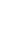 12345678910111213ООООООООКол-во уч.Макс
балл1111111121212Вся выборкаВся выборкаВся выборкаВся выборка99066578723264878248763964285622Белгородская обл.Белгородская обл.Белгородская обл.1333183794773918559824172294822Краснояружский муниципальный районКраснояружский муниципальный район12469712760807452773066233329МОУ «Краснояружская СОШ №1»3650561453817831691956211914МОУ «Краснояружская СОШ №2»5281793156857960833763294647МОУ «Вязовская СОШ»2100500505000005005050МОУ «Графовская СОШ»5801001008010080100100606040200МОУ «Сергиевская СОШ»135454062926231691585122335МОУ «Репяховская ООШ»4100755010005075100381000250МОУ «Степнянская ООШ»61001005010050100100100508333170МОУ «Колотиловская ООШ»110010010010010010010010010010010010050МОУ «Теребренская ООШ»5408020408040606020800400№Блоки ПООП ОООБлоки ПООП ОООМакс
баллПо АТЕСредний % выполненияСредний % выполнения1№выпускник научится / получит возможность научитьсяМакс
баллПо АТЕСредний % выполненияСредний % выполнения1№или проверяемые требования (умения) в соответствии с ФГОСили проверяемые требования (умения) в соответствии с ФГОСМакс
баллПо АТЕПо регионуПо РоссииПо России№Макс
баллПо АТЕПо регионуПо РоссииПо России124 уч.13331 уч.990665 уч.990665 уч.1Развитие представлений о числе и числовых системах от натуральных до действительных чисел. Оперировать на базовом уровне понятием целое числоРазвитие представлений о числе и числовых системах от натуральных до действительных чисел. Оперировать на базовом уровне понятием целое число1698378782Развитие представлений о числе и числовых системах от натуральных до действительных чисел. Оперировать на базовом уровне понятием обыкновенная дробь, смешанное числоРазвитие представлений о числе и числовых системах от натуральных до действительных чисел. Оперировать на базовом уровне понятием обыкновенная дробь, смешанное число1717972723Развитие представлений о числе и числовых системах от натуральных до действительных чисел. Решать задачи на нахождение части числа и числа по его частиРазвитие представлений о числе и числовых системах от натуральных до действительных чисел. Решать задачи на нахождение части числа и числа по его части1274732324Развитие представлений о числе и числовых системах от натуральных до действительных чисел. Оперировать на базовом уровне понятием десятичная дробьРазвитие представлений о числе и числовых системах от натуральных до действительных чисел. Оперировать на базовом уровне понятием десятичная дробь1607364645Умение пользоваться оценкой и прикидкой при практических расчетах. Оценивать размеры реальных объектов окружающего мираУмение пользоваться оценкой и прикидкой при практических расчетах. Оценивать размеры реальных объектов окружающего мира1809187876Умение извлекать информацию, представленную в таблицах, на диаграммах. Читать информацию, представленную в виде таблицы, диаграммы / извлекать, интерпретировать информацию, представленную в таблицах и на диаграммах, отражающую свойства и характеристики реальных процессов и явленийУмение извлекать информацию, представленную в таблицах, на диаграммах. Читать информацию, представленную в виде таблицы, диаграммы / извлекать, интерпретировать информацию, представленную в таблицах и на диаграммах, отражающую свойства и характеристики реальных процессов и явлений1748582827Овладение символьным языком алгебры. Оперировать понятием модуль числа, геометрическая интерпретация модуля числаОвладение символьным языком алгебры. Оперировать понятием модуль числа, геометрическая интерпретация модуля числа1525948488Развитие представлений о числе и числовых системах от натуральных до действительных чисел. Сравнивать рациональные числа / упорядочивать числа, записанные в виде обыкновенных дробей, десятичных дробейРазвитие представлений о числе и числовых системах от натуральных до действительных чисел. Сравнивать рациональные числа / упорядочивать числа, записанные в виде обыкновенных дробей, десятичных дробей1778276769Овладение навыками письменных вычислений. Использовать свойства чисел и правила действий с рациональными числами при выполнении вычислений / выполнять вычисления, в том числе с использованием приемов рациональных вычисленийОвладение навыками письменных вычислений. Использовать свойства чисел и правила действий с рациональными числами при выполнении вычислений / выполнять вычисления, в том числе с использованием приемов рациональных вычислений23041393910Умение анализировать, извлекать необходимую информацию. Решать несложные логические задачи, находить пересечение, объединение, подмножество в простейших ситуацияхУмение анализировать, извлекать необходимую информацию. Решать несложные логические задачи, находить пересечение, объединение, подмножество в простейших ситуациях16672646411Умение применять изученные понятия, результаты, методы для решения задач практического характера и задач их смежных дисциплин. Решать задачи на покупки, находить процент от числа, число по проценту от него, находить процентное отношение двух чисел, находить процентное снижение или процентное повышение величиныУмение применять изученные понятия, результаты, методы для решения задач практического характера и задач их смежных дисциплин. Решать задачи на покупки, находить процент от числа, число по проценту от него, находить процентное отношение двух чисел, находить процентное снижение или процентное повышение величины22329282812Овладение геометрическим языком, развитие навыков изобразительных умений, навыков геометрических построений. Оперировать на базовом уровне понятиями: фигура, точка, отрезок, прямая, луч, ломанная, угол, многоугольник, треугольник и четырехугольник, прямоугольник и квадрат, окружность и круг, прямоугольный параллелепипед, куб, шар. Изображать изучаемые фигуры от руки и с помощью линейкиОвладение геометрическим языком, развитие навыков изобразительных умений, навыков геометрических построений. Оперировать на базовом уровне понятиями: фигура, точка, отрезок, прямая, луч, ломанная, угол, многоугольник, треугольник и четырехугольник, прямоугольник и квадрат, окружность и круг, прямоугольный параллелепипед, куб, шар. Изображать изучаемые фигуры от руки и с помощью линейки13348565613Умение проводить логические обоснования, доказательства математических утверждений. Решать простые и сложные задачи разных типов, а также задачи повышенной трудностиУмение проводить логические обоснования, доказательства математических утверждений. Решать простые и сложные задачи разных типов, а также задачи повышенной трудности229222222АТЕАТЕАТЕАТЕКол-во уч.12345678910111213АТЕАТЕАТЕАТЕКол-во уч.Макс
балл1111111121212Вся выборкаВся выборкаВся выборкаВся выборка99066578723264878248763964285622Белгородская обл.Белгородская обл.Белгородская обл.1333183794773918559824172294822Краснояружский муниципальный районКраснояружский муниципальный район12469712760807452773066233329Ср.% вып. уч. гр.баллов 2242521412585084242901710Ср.% вып. уч. гр.баллов 36273762365817348811768112127Ср.% вып. уч. гр.баллов 43291974481919181946284505939Ср.% вып. уч. гр.баллов 561008367831001001001001001001008367Наименование ОУ2017201720182018Наименование ОУКЗУКЗУ(sch310258) МОУ «Краснояружская СОШ №1»010016,766,7(sch310259) МОУ «Краснояружская СОШ №2»5010046,188,4(sch310260) МОУ «Вязовская СОШ»100100050(sch313168) МОУ «Графовская СОШ»408040100(sch313169) МОУ «Сергиевская СОШ»64,899,915,476,9(sch316035) МОУ «Репяховская ООШ»84,3980100(sch316077) МОУ «Степнянская ООШ»16,710033,3100(sch316117) МОУ «Колотиловская ООШ»60100100100(sch316144) МОУ «Теребренская ООШ»35,778,62060Итого65,495,330,680,6ООООООООКол-во уч.Распределение групп баллов в %Распределение групп баллов в %Распределение групп баллов в %Распределение групп баллов в %Отметки о наличии рисковООООООООКол-во уч.2345Отметки о наличии рисковВся выборкаВся выборкаВся выборкаВся выборка7223659.340.735.414.6Белгородская обл.Белгородская обл.Белгородская обл.13390335.942.118.9Краснояружский муниципальный районКраснояружский муниципальный район13015.440.83013.8(sch310258) МОУ «Краснояружская СОШ №1»4117.13926.817.1Низкие рез-ты(sch310259) МОУ «Краснояружская СОШ №2»5213.548.136.51.9Низкие рез-ты(sch310260) МОУ «Вязовская СОШ»2001000(sch313168) МОУ «Графовская СОШ»4007525(sch313169) МОУ «Сергиевская СОШ»1330.869.200Низкие рез-ты(sch316035) МОУ «Репяховская ООШ»45002525(sch316077) МОУ «Степнянская ООШ»6016.733.350(sch316117) МОУ «Колотиловская ООШ»30033.366.7(sch316144) МОУ «Теребренская ООШ»5040060Наименование ОУСредний баллУчитель(sch310258) МОУ "Краснояружская СОШ №1" п. Красная Яруга   9,8Иванова -Ястребова С.А.(sch310259) МОУ "Краснояружская СОШ №2" п. Красная Яруга      9,4Онищенко С.Н.(sch310260) МОУ "Вязовская СОШ" Краснояружского района     11,5Пащенко Н.П.(sch313168) МОУ "Графовская СОШ" Краснояружского района    15Комарова О.И.(sch313169) МОУ "Сергиевская СОШ" Краснояружского района     5,9Радченко А.М.(sch316035) МОУ "Репяховская ООШ "     9,5Демченко Ж.Н.(sch316077) МОУ "Степнянская СОШ "     14Пятаева Н. В.(sch316117) МОУ "Колотиловская ООШ "     16,7Мижурицкая В.И.(sch316144) МОУ "Теребренская ООШ "     14,6Щербакова М.Г.Итого по району10ООООООООКол-во уч.123456(1)6(2)78910(1)10(2)ООООООООКол-во уч.Макс
балл213311221112Вся выборкаВся выборкаВся выборкаВся выборка722365667246426758323088677752Белгородская обл.Белгородская обл.Белгородская обл.13390778151457162343292778560Краснояружский муниципальный районКраснояружский муниципальный район130707140326860272591837744МОУ «Краснояружская СОШ №1»41666837356356303080857343МОУ «Краснояружская СОШ №2»52847331196956201496838348МОУ «Вязовская СОШ»2501006750100500010010010075МОУ «Графовская СОШ»45075757510010050627510010088МОУ «Сергиевская СОШ»132338231038460492858527МОУ «Репяховская ООШ»45050504250503850100255038МОУ «Степнянская ООШ»692100838310010058581008300МОУ «Колотиловская ООШ»31001001005610067676710010010083МОУ «Теребренская ООШ»580100736010010060501008010050№Блоки ПООП ОООБлоки ПООП ОООМакс
баллПо АТЕСредний % выполненияСредний % выполнения1№выпускник научится / получит возможность научитьсяМакс
баллПо АТЕСредний % выполненияСредний % выполнения1№или проверяемые требования (умения) в соответствии с ФГОСили проверяемые требования (умения) в соответствии с ФГОСМакс
баллПо АТЕПо регионуПо РоссииПо России№Макс
баллПо АТЕПо регионуПо РоссииПо России130 уч.13390 уч.722365 уч.722365 уч.1Умение создавать, применять и преобразовывать знаки и символы, модели и схемы для решения учебных и познавательных задач. Работать с изобразительными историческими источниками, понимать и интерпретировать содержащуюся в них информациюУмение создавать, применять и преобразовывать знаки и символы, модели и схемы для решения учебных и познавательных задач. Работать с изобразительными историческими источниками, понимать и интерпретировать содержащуюся в них информацию2707766662Смысловое чтение. Проводить поиск информации в исторических текстах, материальных исторических памятниках СредневековьяСмысловое чтение. Проводить поиск информации в исторических текстах, материальных исторических памятниках Средневековья1718172723Умение определять понятия, создавать обобщения, устанавливать аналогии, классифицировать, самостоятельно выбирать основания и критерии для классификации; владение основами самоконтроля, самооценки, принятия решений и осуществления осознанного выбора в учебной и познавательной деятельности. Умение объяснять смысл основных хронологических понятий, терминовУмение определять понятия, создавать обобщения, устанавливать аналогии, классифицировать, самостоятельно выбирать основания и критерии для классификации; владение основами самоконтроля, самооценки, принятия решений и осуществления осознанного выбора в учебной и познавательной деятельности. Умение объяснять смысл основных хронологических понятий, терминов3405146464Умение осознанно использовать речевые средства в соответствии с задачей коммуникации; владение основами самоконтроля, самооценки, принятия решений и осуществления осознанного выбора в учебной и познавательной деятельности. Давать оценку событиям и личностям отечественной и всеобщей истории Средних вековУмение осознанно использовать речевые средства в соответствии с задачей коммуникации; владение основами самоконтроля, самооценки, принятия решений и осуществления осознанного выбора в учебной и познавательной деятельности. Давать оценку событиям и личностям отечественной и всеобщей истории Средних веков3324542425Умение создавать, применять и преобразовывать знаки и символы, модели и схемы для решения учебных и познавательных задач; владение основами самоконтроля, самооценки, принятия решений и осуществления осознанного выбора в учебной и познавательной деятельности.
 Использовать историческую карту как источник информации о территории, об экономических и культурных центрах Руси и других государств в Средние века, о направлениях крупнейших передвижений людей – походов, завоеваний, колонизаций и др.Умение создавать, применять и преобразовывать знаки и символы, модели и схемы для решения учебных и познавательных задач; владение основами самоконтроля, самооценки, принятия решений и осуществления осознанного выбора в учебной и познавательной деятельности.
 Использовать историческую карту как источник информации о территории, об экономических и культурных центрах Руси и других государств в Средние века, о направлениях крупнейших передвижений людей – походов, завоеваний, колонизаций и др.1687167676(1)Умение создавать, применять и преобразовывать знаки и символы, модели и схемы для решения учебных и познавательных задач; владение основами самоконтроля, самооценки, принятия решений и осуществления осознанного выбора в учебной и познавательной деятельности.Умение создавать, применять и преобразовывать знаки и символы, модели и схемы для решения учебных и познавательных задач; владение основами самоконтроля, самооценки, принятия решений и осуществления осознанного выбора в учебной и познавательной деятельности.1606258586(2)Использовать историческую карту как источник информации о территории, об экономических и культурных центрах Руси и других государств в Средние века, о направлениях крупнейших передвижений людей – походов, завоеваний, колонизаций и др.Использовать историческую карту как источник информации о территории, об экономических и культурных центрах Руси и других государств в Средние века, о направлениях крупнейших передвижений людей – походов, завоеваний, колонизаций и др.2273432327Умение устанавливать причинно-следственные связи, строить логическое рассуждение, умозаключение (индуктивное, дедуктивное и по аналогии) и делать выводы; владение основами самоконтроля, самооценки, принятия решений и осуществления осознанного выбора в учебной и познавательной деятельности. Объяснять причины и следствия ключевых событий отечественной и всеобщей истории Средних вековУмение устанавливать причинно-следственные связи, строить логическое рассуждение, умозаключение (индуктивное, дедуктивное и по аналогии) и делать выводы; владение основами самоконтроля, самооценки, принятия решений и осуществления осознанного выбора в учебной и познавательной деятельности. Объяснять причины и следствия ключевых событий отечественной и всеобщей истории Средних веков2253230308Умение объединять предметы и явления в группы по определен¬ным признакам, сравнивать, классифицировать и обобщать факты и явления. Раскрывать характерные, существенные черты ценностей, господствовавших в средневековых обществах, религиозных воззрений, представлений средневекового человека о мире; сопоставлять развитие Руси и других стран в период Средневековья, показывать общие черты и особенностиУмение объединять предметы и явления в группы по определен¬ным признакам, сравнивать, классифицировать и обобщать факты и явления. Раскрывать характерные, существенные черты ценностей, господствовавших в средневековых обществах, религиозных воззрений, представлений средневекового человека о мире; сопоставлять развитие Руси и других стран в период Средневековья, показывать общие черты и особенности1919288889Умение определять понятия, создавать обобщения, устанавливать аналогии, классифицировать, самостоятельно выбирать основания и критерии для классификации. Локализовать во времени общие рамки и события Средневековья, этапы становления и развития Российского государстваУмение определять понятия, создавать обобщения, устанавливать аналогии, классифицировать, самостоятельно выбирать основания и критерии для классификации. Локализовать во времени общие рамки и события Средневековья, этапы становления и развития Российского государства18377676710(1)Умение создавать обобщения, классифицировать, самостоятельно выбирать основания и критерии для классификации; сформированность важнейших культурно-исторических ориентиУмение создавать обобщения, классифицировать, самостоятельно выбирать основания и критерии для классификации; сформированность важнейших культурно-исторических ориенти17785777710(2)ров для гражданской, этнонациональной, социальной, культурной самоидентификации личности. Реализация историко-культурологического подхода, формирующего способности к межкультурному диалогу, восприятию и бережному отношению к культурному наследию Родиныров для гражданской, этнонациональной, социальной, культурной самоидентификации личности. Реализация историко-культурологического подхода, формирующего способности к межкультурному диалогу, восприятию и бережному отношению к культурному наследию Родины244605252АТЕАТЕАТЕАТЕКол-во уч.123456(1)6(2)78910(1)10(2)АТЕАТЕАТЕАТЕКол-во уч.Макс
балл213311221112Вся выборкаВся выборкаВся выборкаВся выборка722365667246426758323088677752Белгородская обл.Белгородская обл.Белгородская обл.13390778151457162343292778560Краснояружский муниципальный районКраснояружский муниципальный район130707140326860272591837744Ср.% вып. уч. гр.баллов 220184533355057065255Ср.% вып. уч. гр.баллов 35367602516645110994778538Ср.% вып. уч. гр.баллов 439908554448282353592959267Ср.% вып. уч. гр.баллов 518941009683891008975100947858Наименование ОУ2017201720182018Наименование ОУКЗУКЗУ(sch310258) МОУ «Краснояружская СОШ №1»5491,843,982,9(sch310259) МОУ «Краснояружская СОШ №2»28,310038,486,5(sch310260) МОУ «Вязовская СОШ»100100100100(sch313168) МОУ «Графовская СОШ»25100100100(sch313169) МОУ «Сергиевская СОШ»14,364,3069,2(sch316035) МОУ «Репяховская ООШ»20805050(sch316077) МОУ «Степнянская ООШ»83,410083,3100(sch316117) МОУ «Колотиловская ООШ»100100100100(sch316144) МОУ «Теребренская ООШ»8010060100Итого41,19343,884,6ООООООООКол-во уч.Распределение групп баллов в %Распределение групп баллов в %Распределение групп баллов в %Распределение групп баллов в %Отметки о наличии рисковООООООООКол-во уч.2345Отметки о наличии рисковВся выборкаВся выборкаВся выборкаВся выборка7695765.937.6479.5Белгородская обл.Белгородская обл.Белгородская обл.130732.428.55415.2Краснояружский муниципальный районКраснояружский муниципальный район1243.233.15013.7(sch310258) МОУ «Краснояружская СОШ №1»382.642.144.710.5Низкие рез-ты(sch310259) МОУ «Краснояружская СОШ №2»502126620(sch310260) МОУ «Вязовская СОШ»2001000(sch313168) МОУ «Графовская СОШ»5040600(sch313169) МОУ «Сергиевская СОШ»137.776.915.40Низкие рез-ты(sch316035) МОУ «Репяховская ООШ»40502525(sch316077) МОУ «Степнянская ООШ»6033.35016.7(sch316117) МОУ «Колотиловская ООШ»1000100(sch316144) МОУ «Теребренская ООШ»52060200Наименование ОУСредний баллУчитель(sch310258) МОУ "Краснояружская СОШ №1" п. Красная Яруга   19,4Федотова Л.В.(sch310259) МОУ "Краснояружская СОШ №2" п. Красная Яруга      24,5Косенко И.В.(sch310260) МОУ "Вязовская СОШ" Краснояружского района     21Василенко Т.В.(sch313168) МОУ "Графовская СОШ" Краснояружского района    20,2Литвиненко Н.Н.(sch313169) МОУ "Сергиевская СОШ" Краснояружского района     15,8Мутурнюк И.Н.(sch316035) МОУ "Репяховская ООШ "     23,8Гришакова Н.Н.(sch316077) МОУ "Степнянская СОШ "     23,2Контаева О. С.(sch316117) МОУ "Колотиловская ООШ "     29Василенко Т.В.(sch316144) МОУ "Теребренская ООШ "     16,8Мурашко Н.Г.Итого по районуОООООООО1(1)1(2)2(1)2(2)2(3)2(4)34(1)4(2)4(3)5(1)5(2)5(3)67(1)7(2)8(1)8(2)8(3)9(1)9(2)10(1)10(2)10(3)ОООООООО211111211121121111222221Вся выборкаВся выборкаВся выборкаВся выборка783367654965467144466742427181434844188980836073Белгородская обл.Белгородская обл.Белгородская обл.732471775670577955547345478084525650199183886985Краснояружский муниципальный районКраснояружский муниципальный район771369815279508158606641568581444842199086866786МОУ «Краснояружская СОШ №1»83039824771618466455818428884322426148374746876МОУ «Краснояружская СОШ №2»791686886894499272827472788980646258199593977698МОУ «Вязовская СОШ»50501001000100751005001000501001000505025755010050100МОУ «Графовская СОШ»802010080606006060804020201008020404020100100808080МОУ «Сергиевская СОШ»461569698621262823421531626984638239292814269МОУ «Репяховская ООШ»7575507550751001002550100507575100505025381001008838100МОУ «Степнянская ООШ»920100678383755067100921750751005010017259275836783МОУ «Колотиловская ООШ»1000100100100100100100100100100100100100100100100100010010010050100МОУ «Теребренская ООШ»80204040204040400205020207060404040208090906080№Блоки ПООП ОООБлоки ПООП ОООМакс
баллПо АТЕСредний % выполненияСредний % выполнения1№выпускник научится / получит возможность научитьсяМакс
баллПо АТЕСредний % выполненияСредний % выполнения1№или проверяемые требования (умения) в соответствии с ФГОСили проверяемые требования (умения) в соответствии с ФГОСМакс
баллПо АТЕПо регионуПо РоссииПо России№Макс
баллПо АТЕПо регионуПо РоссииПо России124 уч.13073 уч.769576 уч.769576 уч.1(1)Умение создавать, применять и преобразовывать знаки и символы, модели и схемы для решения учебных и познавательных задач; формирование первоначальных систематизированных представлений о биологических объектах, процессах, явлениях, закономерностях, о взаимосвязи живого и неживого в биосфере, овладение понятийным аппаратом биологии.  Выделять существенные признаки биологических объектов (клеток и организмов растений, животных) и процессов, характерных для живых организмовУмение создавать, применять и преобразовывать знаки и символы, модели и схемы для решения учебных и познавательных задач; формирование первоначальных систематизированных представлений о биологических объектах, процессах, явлениях, закономерностях, о взаимосвязи живого и неживого в биосфере, овладение понятийным аппаратом биологии.  Выделять существенные признаки биологических объектов (клеток и организмов растений, животных) и процессов, характерных для живых организмов2777378781(2)Умение создавать, применять и преобразовывать знаки и символы, модели и схемы для решения учебных и познавательных задач; формирование первоначальных систематизированных представлений о биологических объектах, процессах, явлениях, закономерностях, о взаимосвязи живого и неживого в биосфере, овладение понятийным аппаратом биологии.  Выделять существенные признаки биологических объектов (клеток и организмов растений, животных) и процессов, характерных для живых организмовУмение создавать, применять и преобразовывать знаки и символы, модели и схемы для решения учебных и познавательных задач; формирование первоначальных систематизированных представлений о биологических объектах, процессах, явлениях, закономерностях, о взаимосвязи живого и неживого в биосфере, овладение понятийным аппаратом биологии.  Выделять существенные признаки биологических объектов (клеток и организмов растений, животных) и процессов, характерных для живых организмов1132433332(1)Приобретение опыта использования методов биологической науки и проведения несложных биологических экспериментов для изучения живых организмов и человека, проведения экологического мониторинга в окружающей средеПриобретение опыта использования методов биологической науки и проведения несложных биологических экспериментов для изучения живых организмов и человека, проведения экологического мониторинга в окружающей среде1697167672(2)Приобретение опыта использования методов биологической науки и проведения несложных биологических экспериментов для изучения живых организмов и человека, проведения экологического мониторинга в окружающей средеПриобретение опыта использования методов биологической науки и проведения несложных биологических экспериментов для изучения живых организмов и человека, проведения экологического мониторинга в окружающей среде1817765652(3)Приобретение опыта использования методов биологической науки и проведения несложных биологических экспериментов для изучения живых организмов и человека, проведения экологического мониторинга в окружающей средеПриобретение опыта использования методов биологической науки и проведения несложных биологических экспериментов для изучения живых организмов и человека, проведения экологического мониторинга в окружающей среде1525649492(4)Приобретение опыта использования методов биологической науки и проведения несложных биологических экспериментов для изучения живых организмов и человека, проведения экологического мониторинга в окружающей средеПриобретение опыта использования методов биологической науки и проведения несложных биологических экспериментов для изучения живых организмов и человека, проведения экологического мониторинга в окружающей среде1797065653Смысловое чтение;
формирование первоначальных систематизированных представлений о биологических объектах, процессах, явлениях, закономерностях, о взаимосвязи живого и неживого в биосфере, овладение понятийным аппаратом биологии.  Выделять существенные признаки биологических объектов (клеток и организмов растений, животных) и процессов, характерных для живых организмовСмысловое чтение;
формирование первоначальных систематизированных представлений о биологических объектах, процессах, явлениях, закономерностях, о взаимосвязи живого и неживого в биосфере, овладение понятийным аппаратом биологии.  Выделять существенные признаки биологических объектов (клеток и организмов растений, животных) и процессов, характерных для живых организмов2505746464(1)Умение устанавливать причинно-следственные связи, строить логическое рассуждение, умозаключение (индуктивное, дедуктивное и по аналогии) и делать выводы
приобретение опыта использования методов биологической науки и проведения несложных биологических экспериментов для изучения живых организмов.  Использовать методы биологической науки: наблюдать и описывать биологические объекты и процессыУмение устанавливать причинно-следственные связи, строить логическое рассуждение, умозаключение (индуктивное, дедуктивное и по аналогии) и делать выводы
приобретение опыта использования методов биологической науки и проведения несложных биологических экспериментов для изучения живых организмов.  Использовать методы биологической науки: наблюдать и описывать биологические объекты и процессы1817971714(2)Умение устанавливать причинно-следственные связи, строить логическое рассуждение, умозаключение (индуктивное, дедуктивное и по аналогии) и делать выводы
приобретение опыта использования методов биологической науки и проведения несложных биологических экспериментов для изучения живых организмов.  Использовать методы биологической науки: наблюдать и описывать биологические объекты и процессыУмение устанавливать причинно-следственные связи, строить логическое рассуждение, умозаключение (индуктивное, дедуктивное и по аналогии) и делать выводы
приобретение опыта использования методов биологической науки и проведения несложных биологических экспериментов для изучения живых организмов.  Использовать методы биологической науки: наблюдать и описывать биологические объекты и процессы1585544444(3)Умение устанавливать причинно-следственные связи, строить логическое рассуждение, умозаключение (индуктивное, дедуктивное и по аналогии) и делать выводы
приобретение опыта использования методов биологической науки и проведения несложных биологических экспериментов для изучения живых организмов.  Использовать методы биологической науки: наблюдать и описывать биологические объекты и процессыУмение устанавливать причинно-следственные связи, строить логическое рассуждение, умозаключение (индуктивное, дедуктивное и по аналогии) и делать выводы
приобретение опыта использования методов биологической науки и проведения несложных биологических экспериментов для изучения живых организмов.  Использовать методы биологической науки: наблюдать и описывать биологические объекты и процессы1605446465(1)Умение создавать, применять и преобразовывать знаки и символы, модели и схемы для решения учебных и познавательных задач; формирование первоначальных систематизированных представлений о биологических объектах, процессах, явлениях, закономерностях, овладение понятийным аппаратом биологии.  Выделять существенные признаки биологических объектов (клеток и организмов растений, животных) и процессов, характерных для живых организмовУмение создавать, применять и преобразовывать знаки и символы, модели и схемы для решения учебных и познавательных задач; формирование первоначальных систематизированных представлений о биологических объектах, процессах, явлениях, закономерностях, овладение понятийным аппаратом биологии.  Выделять существенные признаки биологических объектов (клеток и организмов растений, животных) и процессов, характерных для живых организмов2667367675(2)Умение создавать, применять и преобразовывать знаки и символы, модели и схемы для решения учебных и познавательных задач; формирование первоначальных систематизированных представлений о биологических объектах, процессах, явлениях, закономерностях, овладение понятийным аппаратом биологии.  Выделять существенные признаки биологических объектов (клеток и организмов растений, животных) и процессов, характерных для живых организмовУмение создавать, применять и преобразовывать знаки и символы, модели и схемы для решения учебных и познавательных задач; формирование первоначальных систематизированных представлений о биологических объектах, процессах, явлениях, закономерностях, овладение понятийным аппаратом биологии.  Выделять существенные признаки биологических объектов (клеток и организмов растений, животных) и процессов, характерных для живых организмов1414542425(3)Умение создавать, применять и преобразовывать знаки и символы, модели и схемы для решения учебных и познавательных задач; формирование первоначальных систематизированных представлений о биологических объектах, процессах, явлениях, закономерностях, овладение понятийным аппаратом биологии.  Выделять существенные признаки биологических объектов (клеток и организмов растений, животных) и процессов, характерных для живых организмовУмение создавать, применять и преобразовывать знаки и символы, модели и схемы для решения учебных и познавательных задач; формирование первоначальных систематизированных представлений о биологических объектах, процессах, явлениях, закономерностях, овладение понятийным аппаратом биологии.  Выделять существенные признаки биологических объектов (клеток и организмов растений, животных) и процессов, характерных для живых организмов1564742426Умение создавать, применять и преобразовывать знаки и символы, модели и схемы для решения учебных и познавательных задач Формирование первоначальных систематизированных представлений о биологических объектах, процессах, явлениях, закономерностях, об основных биологических теориях, об экосистемной организации жизни, о взаимосвязи живого и неживого в биосфере, о наследственности и изменчивости; овладение понятийным аппаратом биологииУмение создавать, применять и преобразовывать знаки и символы, модели и схемы для решения учебных и познавательных задач Формирование первоначальных систематизированных представлений о биологических объектах, процессах, явлениях, закономерностях, об основных биологических теориях, об экосистемной организации жизни, о взаимосвязи живого и неживого в биосфере, о наследственности и изменчивости; овладение понятийным аппаратом биологии2858071717(1)Умение создавать, применять и преобразовывать знаки и символы, модели и схемы для решения учебных и познавательных задач;
приобретение опыта использования методов биологической науки и проведения несложных биологических экспериментов для изучения живых организмов
формирование первоначальных систематизированных представлений о биологических объектах, процессах, явлениях, закономерностяхУмение создавать, применять и преобразовывать знаки и символы, модели и схемы для решения учебных и познавательных задач;
приобретение опыта использования методов биологической науки и проведения несложных биологических экспериментов для изучения живых организмов
формирование первоначальных систематизированных представлений о биологических объектах, процессах, явлениях, закономерностях1818481817(2)Умение создавать, применять и преобразовывать знаки и символы, модели и схемы для решения учебных и познавательных задач;
приобретение опыта использования методов биологической науки и проведения несложных биологических экспериментов для изучения живых организмов
формирование первоначальных систематизированных представлений о биологических объектах, процессах, явлениях, закономерностяхУмение создавать, применять и преобразовывать знаки и символы, модели и схемы для решения учебных и познавательных задач;
приобретение опыта использования методов биологической науки и проведения несложных биологических экспериментов для изучения живых организмов
формирование первоначальных систематизированных представлений о биологических объектах, процессах, явлениях, закономерностях1445243438(1)Умение устанавливать причинно-следственные связи, строить логическое рассуждение, умозаключение (индуктивное, дедуктивное и по аналогии) и делать выводы
Приобретение опыта использования методов биологической науки и проведения несложных биологических экспериментов для изучения живых организмов и человека, проведения экологического мониторинга в окружающей средеУмение устанавливать причинно-следственные связи, строить логическое рассуждение, умозаключение (индуктивное, дедуктивное и по аналогии) и делать выводы
Приобретение опыта использования методов биологической науки и проведения несложных биологических экспериментов для изучения живых организмов и человека, проведения экологического мониторинга в окружающей среде1485648488(2)Умение устанавливать причинно-следственные связи, строить логическое рассуждение, умозаключение (индуктивное, дедуктивное и по аналогии) и делать выводы
Приобретение опыта использования методов биологической науки и проведения несложных биологических экспериментов для изучения живых организмов и человека, проведения экологического мониторинга в окружающей средеУмение устанавливать причинно-следственные связи, строить логическое рассуждение, умозаключение (индуктивное, дедуктивное и по аналогии) и делать выводы
Приобретение опыта использования методов биологической науки и проведения несложных биологических экспериментов для изучения живых организмов и человека, проведения экологического мониторинга в окружающей среде1425044448(3)Умение устанавливать причинно-следственные связи, строить логическое рассуждение, умозаключение (индуктивное, дедуктивное и по аналогии) и делать выводы
Приобретение опыта использования методов биологической науки и проведения несложных биологических экспериментов для изучения живых организмов и человека, проведения экологического мониторинга в окружающей средеУмение устанавливать причинно-следственные связи, строить логическое рассуждение, умозаключение (индуктивное, дедуктивное и по аналогии) и делать выводы
Приобретение опыта использования методов биологической науки и проведения несложных биологических экспериментов для изучения живых организмов и человека, проведения экологического мониторинга в окружающей среде2191918189(1)Умение устанавливать причинно-следственные связи, строить логическое рассуждение, умозаключение (индуктивное, дедуктивное и по аналогии) и делать выводы
Описывать и использовать приемы выращивания и размножения культурных растений, ухода за нимиУмение устанавливать причинно-следственные связи, строить логическое рассуждение, умозаключение (индуктивное, дедуктивное и по аналогии) и делать выводы
Описывать и использовать приемы выращивания и размножения культурных растений, ухода за ними2909189899(2)Умение устанавливать причинно-следственные связи, строить логическое рассуждение, умозаключение (индуктивное, дедуктивное и по аналогии) и делать выводы
Описывать и использовать приемы выращивания и размножения культурных растений, ухода за нимиУмение устанавливать причинно-следственные связи, строить логическое рассуждение, умозаключение (индуктивное, дедуктивное и по аналогии) и делать выводы
Описывать и использовать приемы выращивания и размножения культурных растений, ухода за ними28683808010(1)Умение создавать, применять и преобразовывать знаки и символы, модели и схемы для решения учебных и познавательных задач;
Формирование системы научных знаний о живой природе, закономерностях ее развития, исторически быстром сокращении биологического разнообразия в биосфере в результате деятельности человека, для развития современных естественнонаучных представлений о картине мираУмение создавать, применять и преобразовывать знаки и символы, модели и схемы для решения учебных и познавательных задач;
Формирование системы научных знаний о живой природе, закономерностях ее развития, исторически быстром сокращении биологического разнообразия в биосфере в результате деятельности человека, для развития современных естественнонаучных представлений о картине мира28688838310(2)Умение создавать, применять и преобразовывать знаки и символы, модели и схемы для решения учебных и познавательных задач;
Формирование системы научных знаний о живой природе, закономерностях ее развития, исторически быстром сокращении биологического разнообразия в биосфере в результате деятельности человека, для развития современных естественнонаучных представлений о картине мираУмение создавать, применять и преобразовывать знаки и символы, модели и схемы для решения учебных и познавательных задач;
Формирование системы научных знаний о живой природе, закономерностях ее развития, исторически быстром сокращении биологического разнообразия в биосфере в результате деятельности человека, для развития современных естественнонаучных представлений о картине мира26769606010(3)Умение создавать, применять и преобразовывать знаки и символы, модели и схемы для решения учебных и познавательных задач;
Формирование системы научных знаний о живой природе, закономерностях ее развития, исторически быстром сокращении биологического разнообразия в биосфере в результате деятельности человека, для развития современных естественнонаучных представлений о картине мираУмение создавать, применять и преобразовывать знаки и символы, модели и схемы для решения учебных и познавательных задач;
Формирование системы научных знаний о живой природе, закономерностях ее развития, исторически быстром сокращении биологического разнообразия в биосфере в результате деятельности человека, для развития современных естественнонаучных представлений о картине мира186857373АТЕАТЕАТЕАТЕ1(1)1(2)2(1)2(2)2(3)2(4)34(1)4(2)4(3)5(1)5(2)5(3)67(1)7(2)8(1)8(2)8(3)9(1)9(2)10(1)10(2)10(3)АТЕАТЕАТЕАТЕ211111211121121111222221Вся выборкаВся выборкаВся выборкаВся выборка783367654965467144466742427181434844188980836073Белгородская обл.Белгородская обл.Белгородская обл.732471775670577955547345478084525650199183886985Краснояружский муниципальный районКраснояружский муниципальный район771369815279508158606641568581444842199086866786Ср.% вып. уч. гр.баллов 238025252502525002500380025012253838050Ср.% вып. уч. гр.баллов 366124163245628631734525226566123732168479715478Ср.% вып. уч. гр.баллов 4811082926594579277736955719792535045169690967590Ср.% вып. уч. гр.баллов 5972994948210082100100949488941001009476653810010010088100Наименование ОУ2017201720182018Наименование ОУКЗУКЗУ(sch310258) МОУ «Краснояружская СОШ №1»63,189,455,297,3(sch310259) МОУ «Краснояружская СОШ №2»94988698(sch310260) МОУ «Вязовская СОШ»100100100100(sch313168) МОУ «Графовская СОШ»066,760100(sch313169) МОУ «Сергиевская СОШ»21,464,315,492,3(sch316035) МОУ «Репяховская ООШ»204050100(sch316077) МОУ «Степнянская ООШ»83,310066,7100(sch316117) МОУ «Колотиловская ООШ»100100100100(sch316144) МОУ «Теребренская ООШ»801002080Итого70,688,963,796,8Наименование ОУИмеют оценку «5» по всем ВПРИмеют оценки "5" и "4"Имеют оценки «2»Имеют оценку «2» по всем ВПР(sch310258) МОУ "Краснояружская СОШ №1" п. Красная Яруга   0,00%9,76%39,02%4,88%(sch310259) МОУ "Краснояружская СОШ №2" п. Красная Яруга      0,00%19,23%40,38%0,00%(sch310260) МОУ "Вязовская СОШ" Краснояружского района     0,00%0,00%100,00%0,00%(sch313168) МОУ "Графовская СОШ" Краснояружского района    0,00%40,00%0,00%0,00%(sch313169) МОУ "Сергиевская СОШ" Краснояружского района     0,00%0,00%42,86%0,00%(sch316035) МОУ "Репяховская ООШ "     0,00%0,00%75,00%0,00%(sch316077) МОУ "Степнянская СОШ "     0,00%16,67%0,00%0,00%(sch316144) МОУ "Теребренская ООШ "     0,00%20,00%60,00%0,00%(sch316117) МОУ «Колотиловская ООШ»0,00%100,00%0,00%0,00%Итого по району0,00%15,91%38,64%1,52%